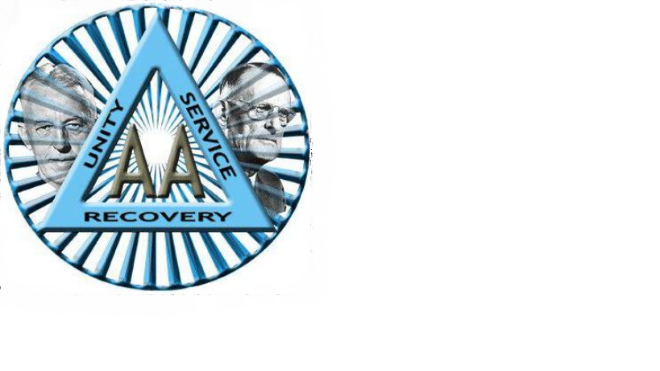 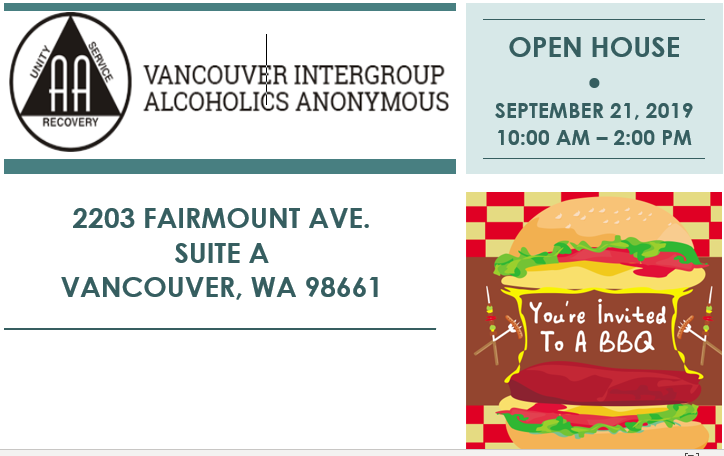 Join us in an open house celebration at Vancouver Intergroup of Alcoholics Anonymous on September 21, 2019, at 10:00 am to 2:00 pm.  We welcome you to stop by and enjoy in fellowship eating BBQ and browsing through the bookstore that offers, pamphlets, chips, Big Books, and much more!Food will be free with a suggested donation of $2.00 per meal, thank you!The Vancouver Area IntergroupPhone:  360-694-3870Email:  vancaa@vanintgrp.comWebsite: www.vancouveraa.org